ΠΑΡΑΡΤΗΜΑ Δ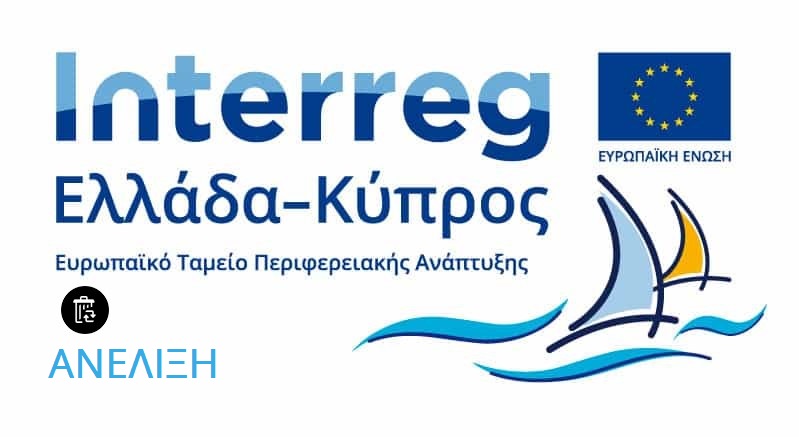 ΔΙΚΑΙΟΥΧΟΣ: ΠΟΛΥΤΕΧΝΕΙΟ ΚΡΗΤΗΣ – ΕΙΔΙΚΟΣ ΛΟΓΑΡΙΑΣΜΟΣ ΚΟΝΔΥΛΙΩΝ ΕΡΕΥΝΑΣΠαραδοτέα:Π 4.1.1 Προμήθεια Aναλυτικής Συσκευής ICP (Inductively Coupled Plasma) και αναλωσίμων του για τον προσδιορισμό της συγκέντρωσης βαρέων μετάλλων και οργανικών ενώσεων.Π 5.1.1 Προμήθεια Μικρού Εργαστηριακού Εξοπλισμού (φασματόμετρο, θερμοθάλαμος, BOD, φούρνος και ηλεκτρόδια) για τον προσδιορισμό συνήθων παραμέτρων των λυμάτων.ΥΠΟΤΙΤΛΟΣ: ΥΠΟΔΕΙΓΜΑ ΟΙΚΟΝΟΜΙΚΗΣ ΠΡΟΣΦΟΡΑΣ10-05-2022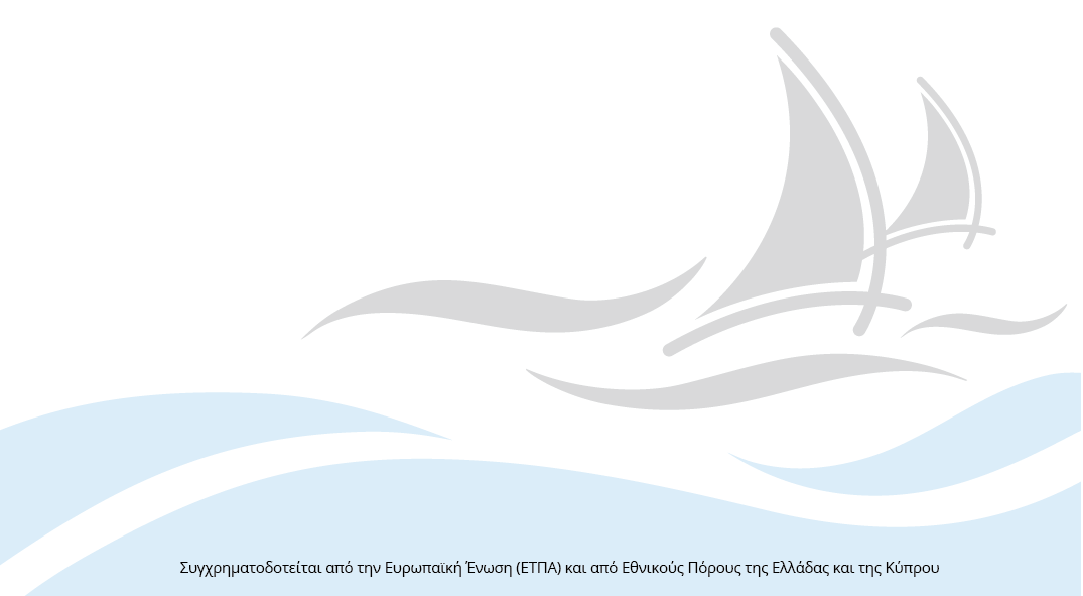 ΠΟΛΥΤΕΧΝΕΙΟ ΚΡΗΤΗΣΕΙΔΙΚΟΣ ΛΟΓΑΡΙΑΣΜΟΣ ΚΟΝΔΥΛΙΩΝ ΕΡΕΥΝΑΣ Στο πλαίσιο της με αρ. πρωτ. διακήρυξης 10455/10-05-2022 για την προμήθεια επιστημονικού εξοπλισμού σε τρία (3) επιμέρους τμήματα.	Χρόνος ισχύος προσφοράς: Ημερομηνία ……/…../…..Ψηφιακή Υπογραφή νομίμου εκπροσώπουΤμήμαΠεριγραφή υπό προμήθεια ειδών (αναλυτική παράθεση, σύμφωνα με παράρτημα τεχνικών προδιαγραφών)ΠοσότηταΠροσφερόμενη καθαρή αξία μονάδος (αριθμητικώς και ολογράφως) σε €Προσφορά πλέον ΦΠΑ για σύνολο αιτούμενης ποσότητας (αριθμητικώς και ολογράφως) σε €Προσφορά συμπ/νου ΦΠΑ για σύνολο αιτούμενης ποσότητας (αριθμητικώς και ολογράφως) σε €Ποσοστό ΦΠΑ και Ποσό ΦΠΑ (αριθμητικώς και ολογράφως) σε €(τμήμα 1)(τμήμα 2)(τμήμα 3)